Bring your donation items to the Monthly Service Unit Meetings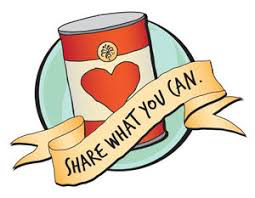 MiCaSa Girl Scout families, let’s help support Peace Lutheran’s service project to help those in need in Ventura County.REQUESTED ITEMS: Diapers, Wipes, Onesies, Shampoo/Body Wash, Desitin/Skin Protectant, Nail Clippers, Combs/Brushes.Pantry Monthly Donation Items: January       Cans of Soup, individual soup cups,  canned tunaFebruary     Cans of fruit, individual fruit cupsMarch          Bar soap, tooth brushes, toothpaste, shampooApril             Cans or jars of vegetablesMay              Nuts, trail mixJune             Cans of spaghetti, chili, stewJuly              Jello, pudding, (boxed or individual)August         Cans or bottles of fruit juiceSeptember   Cans of meat (chicken, ham, tuna, etc.)October        Peanut butter, Jam/JellyNovember    Granola bars, protein nutrition bars, hot or cold boxed cerealDecember    Healthy crackers (Triscuit, whole wheat, graham, etc.)                     individual cracker packets (with cheese/peanut butter)Bring your donation items to the Monthly Service Unit MeetingsMiCaSa Girl Scout families, let’s help support Peace Lutheran’s service project to help those in need in Ventura County.REQUESTED ITEMS: Diapers, Wipes, Onesies, Shampoo/Body Wash, Desitin/Skin Protectant, Nail Clippers, Combs/Brushes.Pantry Monthly Donation Items: January       Cans of Soup, individual soup cups,  canned tunaFebruary     Cans of fruit, individual fruit cupsMarch          Bar soap, tooth brushes, toothpaste, shampooApril             Cans or jars of vegetablesMay              Nuts, trail mixJune             Cans of spaghetti, chili, stewJuly              Jello, pudding, (boxed or individual)August         Cans or bottles of fruit juiceSeptember   Cans of meat (chicken, ham, tuna, etc.)October        Peanut butter, Jam/JellyNovember    Granola bars, protein nutrition bars, hot or cold boxed cerealDecember    Healthy crackers (Triscuit, whole wheat, graham, etc.)                     individual cracker packets (with cheese/peanut butter)